TELEVISIONS – CHAÎNE GÉNÉRALISTETEMPS D'INTERVENTION DANS LES MAGAZINES DU 01-01-2023 AU 31-01-2023 Les partis politiques et divers sont présentés par ordre alphabétique. Seuls les partis politiques et divers ayant bénéficié de temps de parole figurent dans ce tableau.
*Ces données mensuelles sont fournies à titre informatif. L'appréciation du respect du pluralisme, qui s'effectue chaîne par chaîne, est réalisée à l'issue de chaque trimestre civil.TF1 France 2 France 3 Canal+ France 5 M6 C8 TMC TFX RMC Decouverte RMC Story 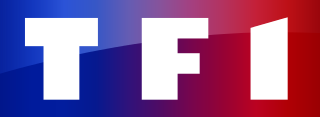 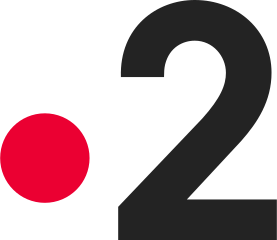 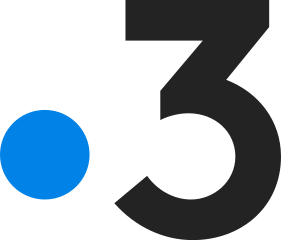 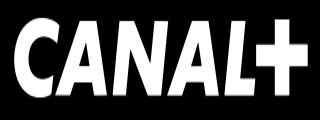 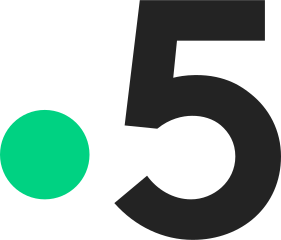 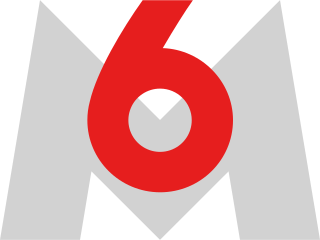 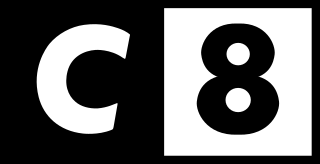 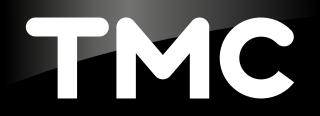 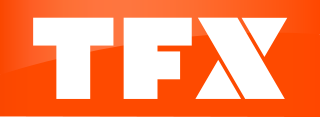 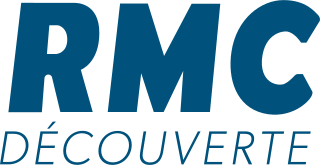 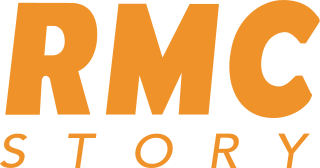 PRESIDENT DE LA REPUBLIQUE-00:00:0500:00:22-00:07:41--00:25:08--00:04:06dont Président de la République - propos qui relèvent du débat politique national-00:00:0200:00:22-00:04:53--00:25:08--00:04:06GOUVERNEMENT-00:00:0300:25:33-01:20:32--01:50:44-00:16:0300:17:41TOTAL EXÉCUTIF-00:00:0500:25:55-01:25:25--02:15:52-00:16:0300:21:47PART DE L'EXÉCUTIF*-0,10%36,17%-32,29%--38,08%-72,08%12,83%Debout la France00:00:31 - - - - - - 00:04:31 - - - Europe Ecologie-les Verts00:00:57 - - - 00:14:09 - - 00:07:40 - - 00:11:13 Horizons00:01:04 - - - 00:00:36 - - 00:10:07 - - 00:04:20 La France insoumise00:04:37 01:13:57 00:22:45 - 00:42:40 - - 00:47:06 - - 00:11:30 Les Républicains00:03:20 - 00:22:08 - 00:13:41 - - 00:23:21 - - 00:18:26 Mouvement démocrate00:01:30 - - - 00:02:32 - - 00:07:47 - - 00:14:28 Nouveau parti anticapitaliste00:00:17 - - - 00:14:02 - - - - - - Parti communiste français00:00:32 - 00:00:05 - 00:02:15 - - 00:25:01 - - 00:11:15 Rassemblement national00:04:14 - - - 00:03:55 - - 00:30:52 - - 00:25:11 Reconquête00:00:50 - - - - - - 00:04:50 - - - Renaissance00:04:54 - 00:00:11 - 01:05:08 - - 00:26:42 - 00:06:13 00:33:11 Divers Droite- 00:00:12 - - - - - 00:04:28 - - - Divers Gauche- 00:01:10 - - - - - 00:15:43 - - - Parti socialiste- 00:06:18 00:00:20 - 00:19:41 - - 00:11:28 - - 00:06:58 En Commun !- - 00:00:04 - - - - 00:00:42 - - - Génération.s- - 00:00:11 - - - - 00:00:16 - - 00:00:19 Union des démocrates et indépendants- - - - 00:00:30 - - - - - 00:06:44 Les Centristes- - - - - - - 00:00:18 - - - Lutte Ouvrière- - - - - - - 00:00:02 - - - Parti animaliste- - - - - - - - - - 00:04:28 TOTAL PARTIS POLITIQUES ET DIVERS00:22:4601:21:3700:45:44-02:59:09--03:40:54-00:06:1302:28:03PART DES PARTIS POLITIQUES ET DIVERS*100,00%99,90%63,83%-67,71%--61,92%-27,92%87,17%